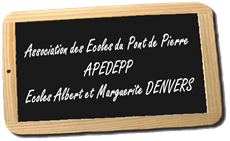 VENTE DE COMPOSITIONS DE FLEURS pour NoëlChers parents L’association des parents d’élèves de l’école du Pont de pierre organise une vente de fleurs à l’occasion des fêtes de fin d’année 2021.Pour commander il vous suffit de remplir le bon de commande ci-dessous et d’y joindre le règlement en liquide ou en chèque à l’ordre de L’APEDEPP.Aucune commande ne sera prise en compte sans règlement joint.Les commandes sont possibles jusqu’au lundi 13 décembre dernier délai.La distribution aura lieu le jeudi 16 décembre à l’école entre 16h35 et 17h. (si impossibilité, il sera possible de fixer un autre rendez-vous)Pour rappel : date de clôture de commande le lundi 13 décembre 2021. Les bénéfices de cette vente permettront de financer l’achat des cadeaux de fin d’année pour les élèves de notre école (calculatrice, agenda…)Composition 1 : 1 jacinthe + déco Noël ou bougie + sapin au prix de 7 euros Composition 2 : 1 jacinthe + déco Noël ou bougie + sapin + 1 cyclamen au prix  de 10 eurosComposition 3 : 1 jacinthe + déco Noël ou bougie + sapin + 1 cyclamen + 1 primevère au prix de 12 eurosSi vous souhaitez que votre composition soit emballée, il faudra rajouter 2 € au prix de départ.Nom, prénom de l’élève :                                                   Classe :Nom de l’élèveprixquantitéEmballage( facultatif)totalComposition17 euros …… x 7 euros……. X 2 eurosComposition210 euros …… x 10 euros……..x 2 eurosComposition312 euros…….x 12 euros……..x 2 euros                                                           Total commande                                                           Total commande                                                           Total commande                                                           Total commande